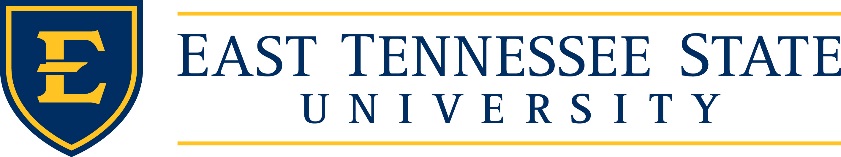 Faculty Senate AgendaFebruary 10, 20202:45 p.m.  Millennium Center 137ACelebrationsIntroductions of GuestsAnnouncementsApproval of minutes from January 27, 2020Information items College Elections – Dr. McGarryHandbook Committee update – Dr. EppsBoard of Trustees report – Dr. FoleyFaculty Sub Council Collaborative report – Mr. HemphillUniversity Committees Report Parking Committee – Dr. TrogenOther reportsWorking Groups Report – Work Group ChairAdministrative Review – Dr. O’NeilShared Governance – Dr. LyonsCampus Communications – Dr. GarrisFaculty Safety and Planning – Dr. PealerOld BusinessCommittee on Committees – Dr. Epps Election of Executive Committee Member-At-LargeNew BusinessElection of Chair of Tenure and Promotion Appeals Committee(information item) Motion to approve changes to the Constitution of the Faculty Senate(information item) Motion to approve changes to the Bylaws of the Faculty SenateOld Business10. 	Comments from guests11.  Adjourn 